Приложение №1к распоряжению Администрации МР «Куйбышевский район» «О вводе информационных систем персональных данных в эксплуатацию»от  16.12. 20 20 г. № 447-рПеречень информационных систем персональных данныхПриложение №2к распоряжению Администрации МР «Куйбышевский район» «О вводе информационных систем персональных данных в эксплуатацию»от  16.12. 20 20 г. № 447-рПеречень должностей, замещение которых предусматривает осуществление обработки персональных данных, либо доступ к ним.Приложение №3к распоряжению Администрации МР «Куйбышевский район» «О вводе информационных систем персональных данных в эксплуатацию»от  16.12. 20 20 г. № 447-рПеречень персональных данных, подлежащих защите при их обработке в информационной системе персональных данных «Экономика»:фамилия, имя, отчество;сведения о смене фамилии, имени, отчества; дата, место рождения; пол; гражданство; сведения о наличии гражданства другого государства; адрес регистрации; адрес проживания; контактные телефоны (или иной вид связи); данные документа, удостоверяющего личность (дата выдачи, номер, серия, наименование органа, выдавшего документ); ИНН; СНИЛС; реквизиты свидетельства о рождении.Перечень персональных данных, подлежащих защите при их обработке в информационной системе персональных данных «Бухгалтерия и кадры»:фамилия, имя, отчество;сведения о смене фамилии, имени, отчества; дата, место рождения; пол; гражданство; сведения об изменении гражданства; сведения о наличии гражданства другого государства; адрес регистрации; адрес проживания; контактные телефоны (или иной вид связи); данные документа, удостоверяющего личность (дата выдачи, номер, серия, наименование органа, выдавшего документ); ИНН; СНИЛС; банковские реквизиты;  данные трудовой книжки; сведения о трудовой деятельности; сведения о владении иностранными языками; профессия; должность; сведения о замещаемой должности;характер, вид работы;место учебы; место работы; структурное подразделение; стаж работы; сведения о присвоении квалификационного разряда, классного чина, дипломатического ранга; сведения о наличии (отсутствии) судимости;сведения о допуске к государственной тайне;семейное положение;сведения о составе семьи (степень родства, сведения о детях);сведения о воинском учете;номер военного билета; отношение к воинской обязанности, воинское звание, состав рода войск, сведения из военного билета, приписного свидетельства, сведения о постановке на воинский учет; сведения о близких родственниках;сведения о пребывании за границей;фотография; e-mail; сведения об аттестации; сведения о повышении квалификации;сведения о сдаче квалификационного экзамена; сведения о профессиональной переподготовке; сведения о приеме на работу и переводах на другие должности; сведения об увольнении; табельный номер; характеристика; информация о явках/неявках на работу; данные об отпусках; данные о командировках; размер оклада;сведения о доходах, имуществе и обязательствах имущественного характера;сведения о наличии/ отсутствии заболевания, препятствующего поступлению на гражданскую службу или ее прохождению;реквизиты листка нетрудоспособности; сведения о государственных и ведомственных наградах; сведения о почетных званиях; сведения о наградах (поощрениях); ученое звание; ученая степень; сведения о социальных льготах; сведения о включении в кадровый резерв; квалификация по документу об образовании; направление подготовки или специальность по документу об образовании;сведения об образовании; сведения о послевузовском профессиональном образовании; данные документа об образовании; реквизиты трудового договора (контракта);свидетельство о заключении/расторжении брака;номер лицевого счета в банке; сведения о доходах, налогах, страховых взносах и иные сведения, необходимые в целях ведения бухгалтерского и кадрового учета;реквизиты свидетельства о рождении;правоустанавливающая документация на имущество (земельные участки, квартиры, дома) и прочие имущественные права.Перечень персональных данных, подлежащих защите при их обработке в информационной системе персональных данных «ЖКХ»:фамилия, имя, отчество;сведения о смене фамилии, имени, отчества; дата, место рождения; пол; гражданство;адрес регистрации; адрес проживания; контактные телефоны (или иной вид связи); данные документа, удостоверяющего личность (дата выдачи, номер, серия, наименование органа, выдавшего документ); ИНН; СНИЛС; e-mail; правоустанавливающая документация на имущество (земельные участки, квартиры, дома) и прочие имущественные права.Перечень персональных данных, подлежащих защите при их обработке в информационной системе персональных данных «Комиссия по делам несовершеннолетних»:фамилия, имя, отчество;дата, место рождения; пол; гражданство; адрес регистрации; адрес проживания; контактные телефоны (или иной вид связи); данные документа, удостоверяющего личность (дата выдачи, номер, серия, наименование органа, выдавшего документ); ИНН; СНИЛС; профессия; должность; место учебы; место работы; семейное положение;сведения о составе семьи (степень родства, сведения о детях);характеристика; сведения об образовании; реквизиты свидетельства о рождении.Р А С П О Р Я Ж Е Н И ЕР А С П О Р Я Ж Е Н И Е«16» декабря 20 20 г.					                                            № 447-р«16» декабря 20 20 г.					                                            № 447-рО вводе информационных систем персональных данных в эксплуатациюВ целях выполнения требований к обработке и защите персональных данных, установленных законодательными и нормативными правовыми актами Российской Федерации в области обработки и защиты персональных данных, на основании осуществления обработки в информационных системах персональных данныхВ целях выполнения требований к обработке и защите персональных данных, установленных законодательными и нормативными правовыми актами Российской Федерации в области обработки и защиты персональных данных, на основании осуществления обработки в информационных системах персональных данныхВвести в эксплуатацию информационные системы персональных данных «Экономика», «Бухгалтерия и кадры», «ЖКХ», «Комиссия по делам несовершеннолетних» с установленными средствами защиты персональных данных.Сотрудникам администрации (исполнительно-распорядительного органа) муниципального района «Куйбышевский район» Калужской области, допущенным к обработке персональных данных при эксплуатации информационных систем персональных данных «Экономика», «Бухгалтерия и кадры», «ЖКХ», «Комиссия по делам несовершеннолетних» (далее – ИСПДн):выполнять требования законов и нормативных актов Российской Федерации в области организации обработки и защиты персональных данных;руководствоваться эксплуатационной документацией на средства защиты информации и утвержденной организационно-распорядительной документацией в части обработки и защиты персональных данных.Разрешить обработку персональных данных в соответствии с:Перечнем информационных систем персональных данных (Приложение №1 к настоящему распоряжению);Перечнем должностей, доступ которых к персональным данным, обрабатываемым в ИСПДн, необходим для выполнения ими служебных (трудовых) обязанностей (Приложение №2 к настоящему распоряжению);Перечнями обрабатываемых персональных данных, подлежащих защите (Приложение №3 к настоящему распоряжению).Ответственному за организацию обработки персональных данных С.Н. Штукиной, руководителям подразделений ознакомить с настоящим распоряжением сотрудников организации в части их касающейся.Контроль исполнения настоящего распоряжения оставляю за собой.Ввести в эксплуатацию информационные системы персональных данных «Экономика», «Бухгалтерия и кадры», «ЖКХ», «Комиссия по делам несовершеннолетних» с установленными средствами защиты персональных данных.Сотрудникам администрации (исполнительно-распорядительного органа) муниципального района «Куйбышевский район» Калужской области, допущенным к обработке персональных данных при эксплуатации информационных систем персональных данных «Экономика», «Бухгалтерия и кадры», «ЖКХ», «Комиссия по делам несовершеннолетних» (далее – ИСПДн):выполнять требования законов и нормативных актов Российской Федерации в области организации обработки и защиты персональных данных;руководствоваться эксплуатационной документацией на средства защиты информации и утвержденной организационно-распорядительной документацией в части обработки и защиты персональных данных.Разрешить обработку персональных данных в соответствии с:Перечнем информационных систем персональных данных (Приложение №1 к настоящему распоряжению);Перечнем должностей, доступ которых к персональным данным, обрабатываемым в ИСПДн, необходим для выполнения ими служебных (трудовых) обязанностей (Приложение №2 к настоящему распоряжению);Перечнями обрабатываемых персональных данных, подлежащих защите (Приложение №3 к настоящему распоряжению).Ответственному за организацию обработки персональных данных С.Н. Штукиной, руководителям подразделений ознакомить с настоящим распоряжением сотрудников организации в части их касающейся.Контроль исполнения настоящего распоряжения оставляю за собой.Глава администрации             муниципального района«Куйбышевский район»                                                                                 С.Н. МАКРИДОВГлава администрации             муниципального района«Куйбышевский район»                                                                                 С.Н. МАКРИДОВ№Наименование информационной системыУровень защищенности персональных данных1«Экономика»42«Бухгалтерия и кадры»43«ЖКХ»44«Комиссия по делам несовершеннолетних»4№Должность ИСПДн 1Управляющий деламивсе2Главный специалист отдела ЖКХ и строительства (администратор безопасности)все3Инспектор базы данныхвсе4Главный специалист отдела экономики и имущественных отношений«Экономика»5Начальник отдела бухгалтерского учета«Бухгалтерия и кадры»6Главный специалист отдела бухгалтерского учета«Бухгалтерия и кадры»7Главный специалист-помощник главы администрации«Бухгалтерия и кадры»8Начальник отдела ЖКХ и строительства«ЖКХ»9Главный специалист отдела ЖКХ и строительства«ЖКХ»10Главный специалист-ответственный секретарь комиссии по делам несовершеннолетних и защите их прав«Комиссия по делам несовершеннолетних»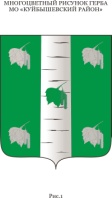 